Template for a USNC-URSI National Radio Science Meeting One-Page Abstract(Replace these lines of bold text with your title.)First A. Author(1), Second B. Author (1), and Third C. Author(2)(1) The ABC Company, Wash., DC 20031, USA, http://www.ABCcompany.com(2) The University of Neverland, Neverland, USA (secondauthor@neverland.edu)These instructions provide guidelines for preparing your one-page abstract for the USNC-URSI National Radio Science Meeting. The margins and required spacing between different sections are demonstrated for the author’s convenience. If you are using Microsoft Word, you can just highlight each section and replace it with your own text. Otherwise, use this as a guideline to compose your final document in terms of margins, font sizes, and spacings. The required format is a single page abstract of at least 250 words. The abstract should briefly describe the scope of the work and identify the focus of the presentation at the meeting. The abstract should indicate what new knowledge is contributed and the relationship to previous work. The language of the symposium and the abstract is English. The text should be formatted single-column, single-spaced and sized for 215.9279.4 mm (8.511 inch) paper. The title should be centered 1 inch from the top of the page and put in bold. The name(s) of the author(s) and complete organizational affiliation should start two lines below the title (organizational websites are optional). Email addresses for the authors are optional but encouraged. Please leave a 6 point spacing between the author names and their affiliations. The text should start two lines below the last affiliation. All margins (left, right, top and bottom) should be 25.4 mm (1.0 inches). Paragraphs are to be separated with one blank line, with no paragraph indentation. The font should be Times New Roman and the font size should be at least 11 point to maintain readability. All submissions will be electronic and in a PDF format. Do not include a list of references. A few open-literature references may be included parenthetically, for example: (D. M. Pastore, D. P. Greenway, M. J. Stanek, S. E. Wessinger, T. Haack, Q. Wang, and E. E. Hackett, “Comparison of Atmospheric Refractivity Estimation Methods and Their Influence on Radar Propagation Predictions,” Radio Science, vol. 56, issue 9, Sep. 2021). Equations are allowed, as shown in Eq. (1) below. Equations should be centered. Faraday’s law, for example, is  	. 	Embedding figures within an abstract is allowed. Please make sure that the figures are clearly readable. An example is shown in Fig. 1. 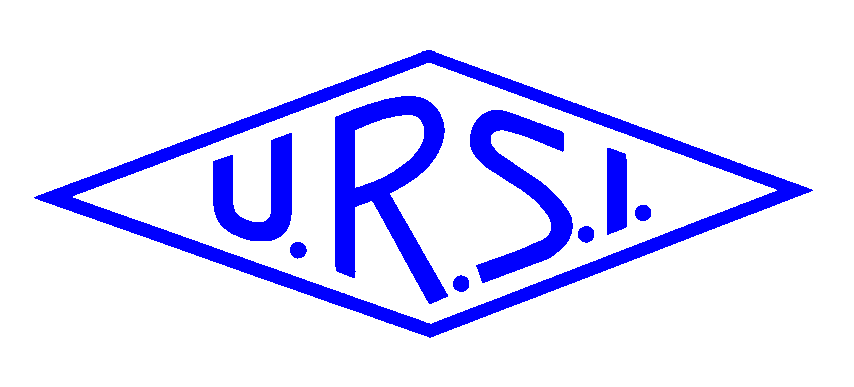 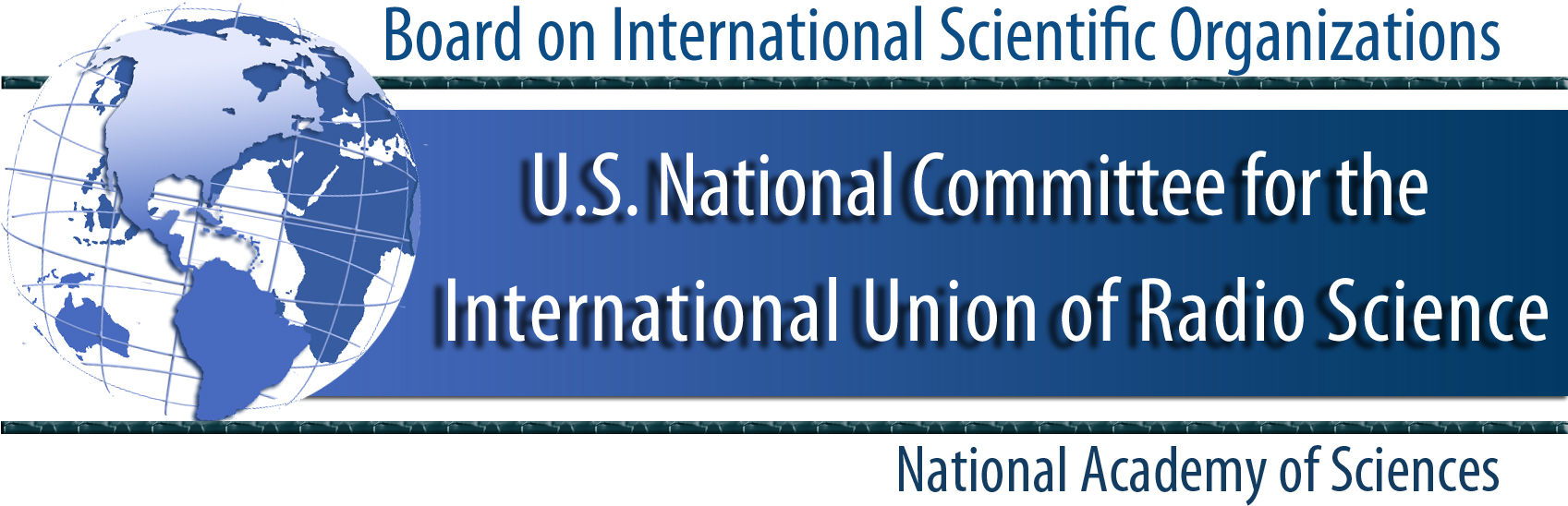 Figure 1. The URSI logo (left) and the UNSC-URSI logo (right).Acknowledgement of financial support is discouraged. When required, brief acknowledgement of financial support may optionally be included at the end of the abstract, e.g.,  “This work was supported by the ABC Company.”